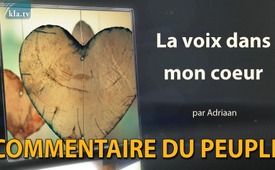 « La voix dans mon cœur»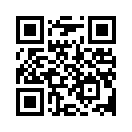 Depuis le printemps 2020, nos vies sont dictées par les mesures corona.  Chaque jour, nous entendons la voix des grands médias, qui nous informent de manière envahissante.  Mais que dit la voix dans le cœur d'Adriaan ? Écoutez et laissez votre cœur parler aussi.Depuis le printemps 2020, notre vie quotidienne est dictée par les mesures en rapport avec le coronavirus :
Confinements, porter des masques, garder au moins 1,5 m. de distance, télétravail, respecter les bulles, couvre-feu, vaccination forcée et maintenant le Covid Safe Ticket. (CST)

Dans tout cela, les voix des médias ont joué un rôle très important. Leurs voix étaient bruyantes, terrifiantes, parfois envahissantes et même culpabilisantes. 

Par toutes ces voix qui réclament, qui exigent notre attention, on perdrait facilement le nord. C’est pourquoi j’essaie toujours d’écouter la voix qui parle dans mon cœur.

J’ai écrit quelque chose à ce sujet et je suis très reconnaissant de pouvoir partager cela avec vous via kla.tv. 

« La voix dans mon cœur»

Mon cœur pleure pour chaque personne décédée du Covid, seule, sur un lit d’hôpital.
Mon cœur crie pour toute personne disparue suite à la piqure, espérant retrouver la liberté.
Mon cœur est rempli de compassion pour toute personne qui subit quotidiennement les effets néfastes de l’injection.
Mon cœur s’interroge sur les effets à long terme du « remède » imposé.
Mon cœur s’alarme face à notre belle jeunesse qui a pris la dose pour pouvoir danser, s’amuser, travailler...
Mon cœur rugit comme un lion, parce qu’ils veulent mettre leur dard dans nos enfants.
Mon cœur s‘indigne de l’hypocrisie de la « liberté de choix ».
Mon cœur se remplit de dégout face à l’arrogance des hérauts* du mensonge.
Mon cœur s’enfle de colère face à toute passivité et lâcheté.
Mon cœur supplie tous ceux qui se taisent de sortir de leur tanière.
Mon cœur s’éloigne de la vision unilatérale et simpliste qu’on veut nous imposer.
Mon cœur frémit d’horreur devant le Covid Ségrégation Ticket (CST)**.

Mais mon cœur jubile pour toute personne qui se lève pour dire la vérité.
Mon cœur éclate de joie avec chaque initiative respectueuse de notre humanité.
Mon cœur chante avec vous qui agissez dans l’intérêt de tous.
Mon cœur festoie à chaque parole libératrice.
Mon cœur s’unit à toute personne amoureuse de liberté.

Oui, mon cœur bat.
Et tant que mon cœur battra, je me battrai
pour la liberté de chacun,
pour la liberté de s’exprimer et de poser des questions,
pour que la dignité humaine soit respectée,
pour que la vérité soit recherchée et trouvée.

Et en mon cœur je sait
que nous allons gagner
et célébrer notre véritable humanité
quand nous aurons revêtu notre souveraineté.

Portez-vous bien !

* Personne qui annonce quelque événement remarquable.
** CST : Le Covid Safe Ticket – Equivalent du Pass sanitaire en Francede ah.Sources:.Cela pourrait aussi vous intéresser:#Coronavirus-fr - Coronavirus - www.kla.tv/Coronavirus-fr

#Belgique - www.kla.tv/Belgique

#Confinement - www.kla.tv/ConfinementKla.TV – Des nouvelles alternatives... libres – indépendantes – non censurées...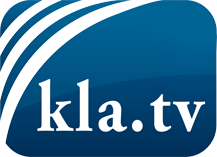 ce que les médias ne devraient pas dissimuler...peu entendu, du peuple pour le peuple...des informations régulières sur www.kla.tv/frÇa vaut la peine de rester avec nous!Vous pouvez vous abonner gratuitement à notre newsletter: www.kla.tv/abo-frAvis de sécurité:Les contre voix sont malheureusement de plus en plus censurées et réprimées. Tant que nous ne nous orientons pas en fonction des intérêts et des idéologies de la système presse, nous devons toujours nous attendre à ce que des prétextes soient recherchés pour bloquer ou supprimer Kla.TV.Alors mettez-vous dès aujourd’hui en réseau en dehors d’internet!
Cliquez ici: www.kla.tv/vernetzung&lang=frLicence:    Licence Creative Commons avec attribution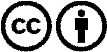 Il est permis de diffuser et d’utiliser notre matériel avec l’attribution! Toutefois, le matériel ne peut pas être utilisé hors contexte.
Cependant pour les institutions financées avec la redevance audio-visuelle, ceci n’est autorisé qu’avec notre accord. Des infractions peuvent entraîner des poursuites.